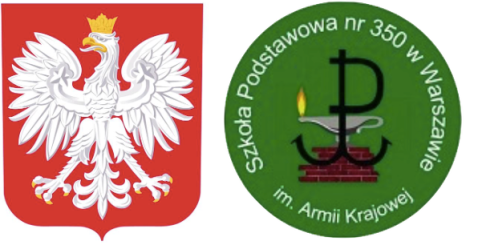 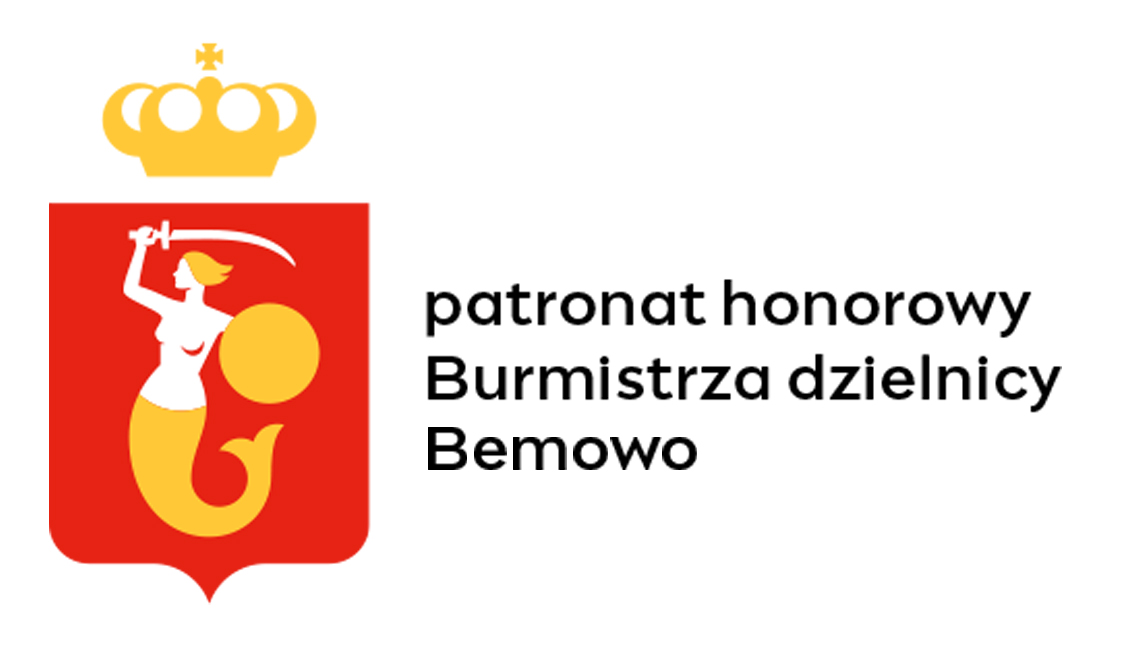 DZIELNICOWY KONKURS HISTORYCZNO - LITERACKI pod honorowym patronatem Urszuli Kierzkowskiej, Burmistrza Dzielnicy Bemowo m.st. warszawy Warszawskie dzieci pójdziemy w bój…Mali Powstańcy, Zawiszacy i Sanitariuszki z AK – nasi rówieśnicy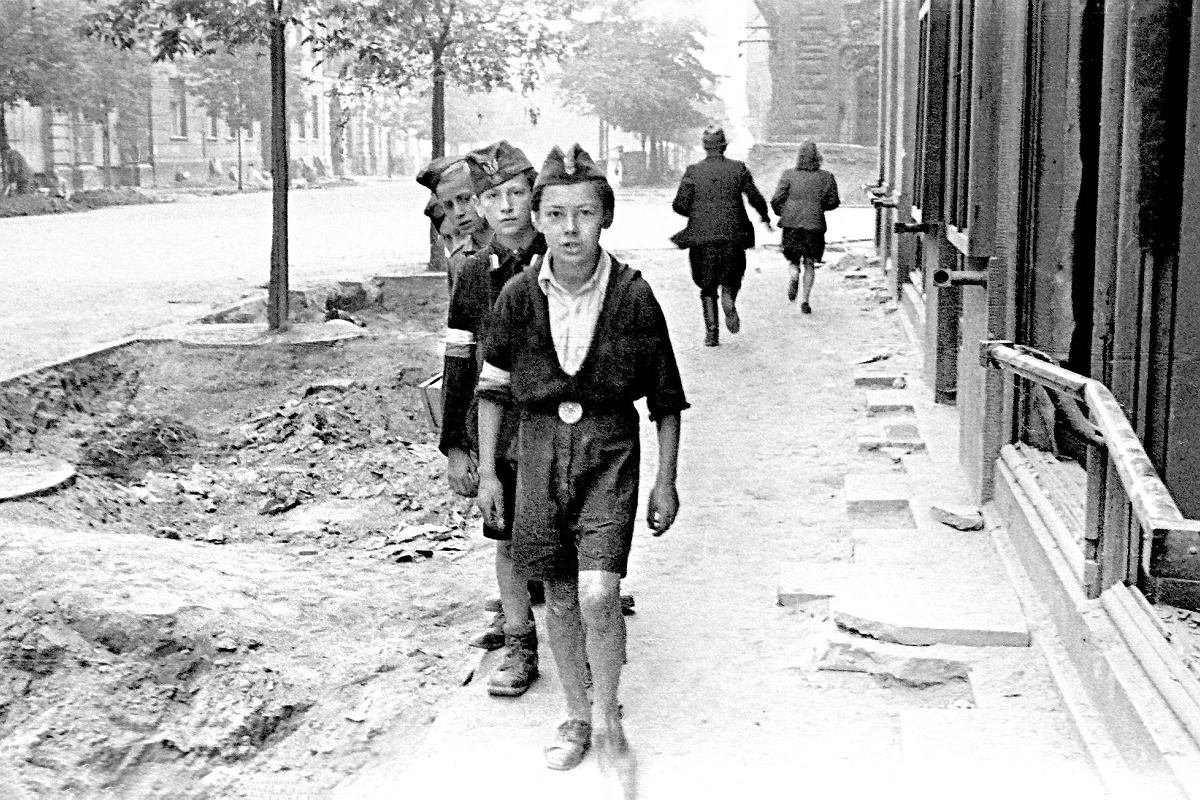 Powstanie warszawskie. Młodzi chłopcy maszerują ul. Sienkiewicza, Warszawa, sierpień 1944 r. (Fot. Marian Grabski 'Wyrwa' / Muzeum Powstania Warszawskiego)Źródło: wyborcza.pl|Warszawa; data dostępu 04.10.2023 r.Regulamin konkursuOrganizator:Szkoła Podstawowa nr 350 im. Armii Krajowej w Warszawie, ul. Irzykowskiego 1a, tel. 22 664 61 93, mail: sp350@eduwarszawa.plCele konkursu:pielęgnowanie postaw patriotycznych,pogłębianie zainteresowania historią powstania warszawskiego, propagowanie literatury dziecięcej o tematyce powstańczej, kształtowanie twórczej aktywności uczniów, rozwijanie wyobraźni i umiejętności świadomej ekspresji uczuć i stanów emocjonalnych,zachęcenie do swobodnego wyrażania refleksji we własnych tekstach, ocalenie od zapomnienia sztuki pisania listów,kultywowanie tradycji szkoły.Zasady konkursu: Konkurs  skierowany jest do uczniów szkół podstawowych z klas IV-VIII.Zadanie konkursowe polega na napisaniu w formie tradycyjnego listu swoich przemyśleń i pytań do bohaterskiego rówieśnika z czasów powstania warszawskiego. Zachęcamy współczesnych nastolatków do podzielenia się refleksjami i marzeniami oraz do zainteresowania się, czego pragnęli ich rówieśnicy z tamtego okresu.     Kryteria oceniania: zgodność pracy z tematem konkursu,poprawność stylistyczna i językowa,poziom literacki pracy,samodzielność i oryginalność,umiejętność przekazania emocji,zachowanie kwestii formalnych (data, podpis), poprawne stosowanie pisowni zwrotów grzecznościowych.Tradycyjnie i odręcznie napisany list do rówieśnika z okresu powstania warszawskiego będzie oceniany w dwóch kategoriach wiekowych: uczniowie klas IV-VI,uczniowie klas VII-VIII.Termin ogłoszenia konkursu: 06 listopada 2023 r.Termin nadsyłania prac: 15 grudnia 2023 r.Prace należy doręczyć lub nadesłać na adres: Szkoła Podstawowa nr 350 im. Armii Krajowej, ul. Irzykowskiego 1a, 01-317 Warszawa z dopiskiem na kopercie:Dzielnicowy Konkurs – Mali Powstańcy, Zawiszacy i Sanitariuszki z AK – nasi rówieśnicyDo pracy powinna być dołączona karta zgłoszenia z następującym danymi: imię i nazwisko ucznia, numer telefonu rodzica/prawnego opiekuna ucznia, nazwa szkoły, do której uczeń/uczestnik konkursu uczęszcza, imię i nazwisko nauczyciela-opiekuna (zał. 1) oraz zgoda na publikację pracy (zał. 2).Regulamin konkursu zamieszczony jest na stronie internetowej szkoły. Informacje o wynikach konkursu oraz o terminie jego podsumowania                 i wręczenia nagród zostaną opublikowane na stronie internetowej oraz na Facebooku szkoły 01 lutego 2024 r. Wręczenie dyplomów i nagród odbędzie się na uroczystej akademii w  Szkole Podstawowej nr 350 w Warszawie. Dokładny termin podamy  w oddzielnej wiadomości.W celu pogłębienia wiedzy z okresu powstania warszawskiego, polecamy niżej wymienioną  literaturę:Chmielewski, Henryk Jerzy – Tytus, Romek i A’Tomek jako warszawscy powstańcy 1944Korbal, Rafał – Powstanie warszawskieKowaleczko-Szumowska, Monika – Fajna FerajnaKowaleczko-Szumowska, Monika – Galop’44Rusinek, Michał – Zaklęcie na ”W” Szarkowie Joanna i Jarosław -  Powstanie warszawskie – Historia dla najmłodszychNauczyciele odpowiedzialni:Bogusława Zienkiewicz-Sasin, mail: BZienkiewicz@eduwarszawa.plJoanna Rzępała, mail: JRzepala@eduwarszawa.plMałgorzata Osiak, mail: MOsiak@eduwarszawa.plAnna Karos-Bakun, mail: AKaros@eduwarszawa.plZałącznik 1 KARTA ZGŁOSZENIA uczestnika Dzielnicowego Konkursu Historyczno-Literackiego Mali Powstańcy, Zawiszacy i Sanitariuszki z AK – nasi rówieśnicyImię i nazwisko uczestnika konkursu, wiek, klasa………………………………………………………………………………………….Numer telefonu rodzica/prawnego opiekuna uczestnika konkursu …………………………………………………………………………………………..Nazwa szkoły, do której dany uczeń uczęszcza /adres, telefon/ …………………………………………………………………………………………. …………………………………………………………………………………………..Imię i nazwisko nauczyciela-opiekuna ………………………………………………………………………………………….. Podpis rodzica lub opiekuna                                 Podpis uczestnika ……………………………………………                         …….……………………………………Załącznik 2 Zgoda rodziców / prawnych opiekunów dziecka ...............................................................................................Imię i nazwisko dziecka ..........................................................  …………………………………………………………………………………………… Klasa  .................................................................................... Nazwa, numer i adres szkoły ……………………………………………..…………………………………………………………………………………………… OŚWIADCZENIE Wyrażam zgodę na udział /imię i nazwisko uczestnika/ ………………………………………………………………………………………………… w Dzielnicowym Konkursie Historyczno-Literackim Mali Powstańcy, Zawiszacy i Sanitariuszki z AK – nasi rówieśnicy organizowanym przez Szkołę Podstawową nr 350 im. Armii Krajowej w Warszawie. Jednocześnie wyrażam zgodę na przetwarzanie danych osobowych na potrzeby konkursu oraz wyrażam zgodę na bezpłatne wykorzystanie pracy i wizerunku w celach konkursowych.      Prosimy o czytelne wpisanie imienia i nazwiska rodziców / prawnych opiekunów   podpis........................................ Data .........................................